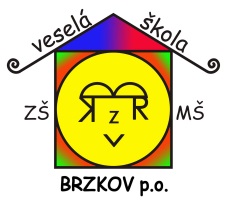 VÝROČNÍ ZPRÁVAO ČINNOSTI ŠKOLYve školním roce 2015/2016ZÁKLADNÍ ŠKOLAA MATEŘSKÁ ŠKOLA BRZKOV,příspěvková organizaceOBSAH :1.	Základní údaje o škole	1.1.	Základní údaje o právnické osobě vykonávající činnost školy	……………….…...…......	 31.2.	Celková charakteristika zařízení	   ………………………………………….…...…..	 31.3.	Děti a žáci školy	……………………..…………………………………………...…..	 41.4.	Areál školy	………………………………………………………………………………	 4Vzdělávací činnost2.1.	Předškolní vzdělávání	…………………………….………………………………………...	 52.2.	Základní vzdělávání	……..………………………………………………………………..	 52.3.	Oblasti výchovně vzdělávacího procesu		…………………………………………….	 6Pracovníci školy3.1.	Struktura zaměstnanců organizace	………………………………..……………………         73.2. 	Organizační struktura školy	...……………………………………………………………         73.3.	Přehled pracovníků	………………………………………………………………………         8Přijímací řízení		4.1.	Zápis do mateřské školy	……………………………………………………………...         94.2.	Zápis do 1. ročníku základní školy	………………………………………………...…...         94.3.	Zařazení dětí do školní jídelny	………………………………………………………………        9Výsledky vzdělávání5.1.	Hodnocení chování a prospěchu	 žáků ZŠ	...………………………………………….        10Další vzdělávání pedagogických pracovníků6.1.	Funkce a cíle DVPP	……………………….....………………………………………….        116.2.	Přehled akcí DVPP	………………….………………………………………………….        11Aktivity mimo vyučování a prezentace školy na veřejnosti7.1.	Akce pro děti v MŠ	………………………………………………………………………       127.2.	Zájmová činnost v ZŠ	…………….…………………………………………………………      127.3.	Spolupráce s rodiči a veřejností	………………………………………………………...…….      12Výsledky inspekční činnosti prováděné ČŠI8.1.	Inspekční činnost v MŠ	……….…...…………………………………………………………       138.2.	Inspekční činnost v ZŠ 	………………………………………………………………………       13Hospodaření školy za rok 20149.1.	Celková charakteristika hospodaření organizace		….………………….………...…...       139.2.	Hospodářský výsledek organizace	……….………………………………………….…      149.3	Zúčtování dotací	……………………………………………………….……….…….       159.4.	Tvorba a užití fondů…………………………..…………………………..………………….       15 10.	Poskytování informací podle zákona č. 106/1999 Sb., o svobodném přístupu k informacím	Údaje o poskytování informací podle zákona č. 106/1999 Sb.	……….………………..….     15             Příloha č. 1: Hodnocení plánu práce ZŠ     ………………………………………………….     16Výroční zpráva o činnosti školy je zpracovávána v souladu s § 10 a § 11 zákona č. 561/2004 Sb.,o předškolním, základním, středním, vyšším odborném a jiném vzdělávání (školský zákon), a § 7 vyhlášky č. 15/2005 Sb., kterou se stanoví náležitosti dlouhodobých záměrů, výročních zpráv a vlastního hodnocení školy, vše v platném znění.1. 	základní údaje o škole     Základní údaje o právnické osobě vykonávající činnost školyNázev právnické osoby :		Základní škola a mateřská škola BrzkovPrávní forma:						příspěvková organizaceIČ:							71001417IZO:							600116883Sídlo právnické osoby:					Brzkov 39, 588 13 PolnáŘeditel školy:						Mgr., Bc. Miluše HutyrováZřizovatel:						Obec Brzkov			Telefonní číslo:						606 035 784E-mail:							zsbrzkov@seznam.czInternetová adresa:		                                       www.skolabrzkov.cz		Školská rada – předseda:                                                  Helena Škaroupková			1.2	Celková charakteristika zařízení	Základní škola a mateřská škola Brzkov, příspěvková organizace je součástí výchovně vzdělávací soustavy ČR. Byla zřízena obcí Brzkov a je zařazena ve školském rejstříku.Základní škola a mateřská škola Brzkov vznikla jako příspěvková organizace dne 1. 1. 2003. Název právnické osoby byl změněn k 1. 9. 2005 v souladu se školským zákonem. Organizace sdružuje v současné době tato zařízení: základní škola  (dále ZŠ) 				kapacita: 24 žáků 		IZO 102 443 441mateřská škola (dále MŠ)				kapacita: 15 dětí 		IZO 107 608 901školní jídelna - výdejna  (dále ŠJ) 	                  	kapacita: 30 dětí                     	IZO 150 074 778školní družina                                                             kapacita: 17 dětí                         IZO 181 004 747V průběhu roku došlo k navýšení kapacity ve ŠD a ŠJ. Chod organizace se řídí obecně závaznými právními normami, vnitřními předpisy školy a je koordinován na poradách. Vzhledem k velikosti školy jsou všichni pracovníci v každodenním kontaktu, což umožňuje okamžité a pružné řešení daných situací. Mateřská škola je jednotřídní  s provozem denně od 6:30 hod. do 14:30 hod. ZŠ Brzkov je neúplná základní škola s pěti ročníky, které jsou v jedné třídě.Škola zřizuje pro žáky školy zájmové útvary; poskytuje své prostory a vybavení k účelnému využití pro činnosti zájmových organizací dětí a mládeže..1.3	Děti a žáci školyNa začátku školního roku 2015/2016 bylo do MŠ zapsáno 14 děti na pravidelnou docházku. Tabulka č. 1a :  Struktura dětí v MŠPočet žáků ZŠ na počátku školního roku 2015/16 byl 16, na konci počet stejný. Školu opouští 3 žáci, kteří nastupují na druhý stupeň v ZŠ Polná a 1 žákyně z důvodu stěhování.Tabulka č. 1b : Struktura žáků v ZŠ 1.4	Areál školyAreál Základní školy a mateřské školy Brzkov tvoří objekty:Brzkov 39 – budova ZŠ s přilehlými pozemky, součástí budovy jsou MŠ a školní výdejna.Budovy a pozemky jsou vlastnictvím zřizovatele školy. Příspěvková organizace Základní škola a mateřská škola Brzkov má uvedené nemovitosti v souladu se zákonem ve své správě. Celkový stav areálu umožňuje provozování činností, ke kterým byla organizace zřízena a vytváří příjemné podmínky pro pobyt dětí.              V přízemí objektu školy je třída a ložnice mateřské školy, školní výdejna stravy a šatny. V patře se nachází dvě učebny pro žáky ZŠ.               Interiér budov základní školy i mateřské školy prošel v době letních a jarních prázdnin výraznou proměnou a vytváří pro žáky školy příjemné prostředí. ZŠ a MŠ je materiálně velmi dobře vybavena. 	Okolní pozemek tvoří velká oplocená zahrada, která je velmi dobře vybavena pro hry a pohybové vyžití dětí: průlezky, skluzavky, houpačky, pískoviště. K uskladnění sezónních věcí slouží samostatná budova. Nově byla postavena venkovní třída pro výuku v přírodě. Bylo nově postaveno oplocení zahrady.2. vzdělávací činnost       V organizaci Základní škola a mateřská škola Brzkov, příspěvková organizace je realizována vzdělávací činnost ve dvou druzích vzdělávání: předškolním a základním.2.1	Předškolní vzdělávání	Předškolní vzdělávání podporuje rozvoj osobnosti dítěte předškolního věku, podílí se na jeho zdravém citovém, rozumovém a tělesném rozvoji a na osvojení základních pravidel chování, základních životních hodnot a mezilidských vztahů. Předškolní vzdělávání vytváří základní předpoklady pro pokračování ve vzdělávání. Předškolní vzdělávání napomáhá vyrovnávat nerovnoměrnosti vývoje dětí před vstupem do základního vzdělávání a v případě potřeby poskytuje speciálně pedagogickou péči dětem se speciálními vzdělávacími potřebami. V MŠ byl realizován školní vzdělávací program, který vychází z rámcového vzdělávacího programu, vytyčeného MŠMT. Výchova a vzdělávání ve školním roce 2015/16 probíhala podle školního vzdělávacího programu „Veselá zvířátka“. Tento program byl zpracován na základě požadavků hlavních cílů předškolního vzdělávání: rozvíjení dítěte a jeho schopnosti učení, osvojení si základů hodnot, na nichž je založena naše společnost, získání osobní samostatnosti a schopnosti projevovat se jako samostatná osobnost. Cílem programu je šťastné dítě v naší MŠ.Dlouhodobá koncepce MŠ je zaměřena na dvě oblasti, které jsou rozvíjeny ve všech činnostech dětí během dne: vést děti k lásce a ochraně přírody a všeho živého, lidové tradice v naší školce.2.2	Základní vzděláváníZákladní vzdělávání vede k tomu, aby si žáci osvojili požadované vědomosti a potřebné strategie učení, aby se učili tvořivě myslet a řešit přiměřené problémy, účinně komunikovat a spolupracovat, chránit své fyzické i duševní zdraví, vytvořené hodnoty a životní prostředí, být ohleduplní a tolerantní k jiným lidem, k odlišným kulturním a duchovním hodnotám, poznávat své schopnosti a reálné možnosti a uplatňovat je spolu s osvojenými vědomostmi a dovednostmi při rozhodování o své další životní dráze a svém profesním uplatnění. Cílem výchovně - vzdělávacího působení na žáky školy je připravit je pro plynulý přechod na š II. stupni ZŠ  Polná.Výuka v ZŠ Brzkov probíhá ve všech ročnících podle ŠVP „Veselá škola“, č.j. 6-06/07.	Učební plán vytváří obsahové a organizační podmínky pro realizaci záměrů vzdělávacího programu. Stanovuje týdenní hodinovou dotaci předmětů se zřetelem ke splnění vzdělávacích požadavkůa k potřebě zdravého tělesného a duševního vývoje dětí. Učební plán 1.-5. ročníku ZŠ Brzkov ve školním roce 2015/2016 je uveden v tabulce č. 2.Tabulka č. 2: Učební plán 1. - 5. ročníku ZŠ Brzkov ve školním roce 2015-2016Celková týdenní dotace 118 hodin.2.3	Oblasti výchovně – vzdělávacího procesu ZŠVýuka cizích jazyků se v ZŠ prováděla v rámci povinných předmětů. Výuka povinného předmětu cizí jazyk se zahajuje ve 3. ročníku s dotací 3 hodiny týdně. Jako povinný předmět se vyučuje anglický jazyk.             Plavecký výcvik probíhal v termínu leden až březen 2026 prostřednictvím Plavecké školy Jihlava a zúčastnili se ho všichni žáci.             Maximální pozornost byla v uplynulém školním roce věnována prevenci násilí a šikany mezi žáky. Pracovníci školy ve všech směrech dodržují Metodický pokyn Ministerstva školství, mládeže a tělovýchovy k prevenci a řešení šikany mezi žáky škol a školských zařízení č.j. 28275/2000-22. V souladu s tímto pokynem učitelé sledovali vývoj sociálních vztahů mezi žáky a ihned v zárodku řešili sebemenší náznaky problémového chování. Do výuky byly zařazovány hry na rozvoj osobnostně sociálního cítění.Strategie prevence sociálně patologických jevů u mládeže řeší minimální preventivní program.Bezpečnost a ochrana zdraví při práci a snížení úrazovosti byla další z oblastí, na kterou byla po analýze a vyhodnocení dostupných údajů z předcházejících let zaměřena pozornost. Dokazuje to vědomí odpovědnosti za děti svěřované každodenně do péče školy. Systém dozorů, kvalitní práce pedagogů a neustálá kontrola se projevuje v příznivém vývoji na tomto poli: v uplynulém školním roce se nám podařilo udržet počet úrazů na hodnotě 0.Oblast estetické výchovy ve škole reprezentují zejména povinný předmět výtvarná výchova, pracovní činnosti a hudební výchova. Ve výtvarné výchově jsou děti vedeny k přirozenému projevu. Výtvarné práce dětí se daří vhodně začlenit do interiéru školy. Hudební výchova probíhá v rámci povinného předmětu a byla zpestřena pěveckou soutěží.3.  PRACOVNÍCI ŠKOLY3.1	Struktura zaměstnanců organizacePřehled o zaměstnancích školy je uveden v tabulce č.3.Tabulka č.3 :  Struktura pracovníků organizace Základní škola a mateřská škola Brzkov - stav k 31.8.2015POZN: Jedná se o počty osob, nikoliv o pracovní úvazky.Personální situace v organizaci je stabilizovaná, pracovní pozice jsou obsazeny zaměstnanci s požadovanou kvalifikací, případně studujícími..3.2	Organizační struktura školyŘeditel školy: Mgr., Bc. Miluše Hutyrová3.3	Přehled pracovníků	Údaje o zaměstnancích školy uvádí tabulka č.4Tabulka č. 4 :  Údaje o pracovnících organizace Základní škola a mateřská škola Brzkov4.	PŘIJÍMACÍ ŘÍZENÍ      Zápis dětí do mateřské školyZápis dětí do MŠ proběhl ve středu 25. května 2016. K zápisu se dostavily 3 děti a byly řádně zapsány..4.2	Zápis do 1. ročníku základní školyZápis do 1.ročníku školního roku 2016/2017  proběhl v ZŠ 23.1.2014. Zapisujícími byli učitelé ZŠ – Miluše Hutyrová a Dagmar Jeřábková. Výsledky zápisu jsou uvedeny v následující tabulce:Tabulka č. 5:  Zápis dětí do 1. ročníku školního roku 2016/2017 v ZŠ Brzkov:4.1	Zařazení žáků do školní výdejny stravy	Ve školní výdejně se ve školním roce 20152016 přihlásilo ke stravování celkem 14 dětí mateřské školy a 16 žáků základní školy. Všem žádostem o zařazení žáků do školního stravování bylo vyhověno.Dovoz obědů je zajištěn z MŠ Polná, Varhánkova, panem Martinem Vanickým.Výdejna byla vybavena novým nerezovým nádobím. Skleničky pro pitný režim dětí v MŠ byly rozlišeny malovanými značkami, aby nedocházelo k záměnám při používání.5.	VÝSLEDKY VZDĚLÁVÁNÍVyučování v ZŠ probíhá podle učebních plánů a učebních osnov schválených Ministerstvem školství, mládeže a tělovýchovy ČR.  Práce probíhá v přátelské konstruktivní atmosféře, ovšem s důrazem na plnění úkolů zadávaných vyučujícími. V rozsahu stanoveném vládou se žákům bezplatně poskytují učebnice a učební texty.5.1	Hodnocení chování a prospěchu Chování žáků ZŠ jako celku lze hodnotit jako velmi dobré. Všichni pracovníci školy se snažívštěpovat dětem po celou dobu jejich školní docházky základy slušného chování. Podle hodnocení pedagogů školy i vyjádření návštěv je chování dětí ve škole na velmi dobré úrovni. Příznivými faktory pro tento výsledek jsou nižší počet žáků ve třídě umožňující individuální přístup a přátelská atmosféra ve škole.  Pokud se vyskytnou ojedinělé případy nevhodného chování, jsou podle závažnosti okamžitě řešeny nejdříve domluvou. Při opakování přestupku nebo při závažnějším provinění je přikročeno k dalším výchovným opatřením.           V prvním pololetí školního roku 2015/2016  nebyla žákům ZŠ udělena pochvala ředitele školy. Byly uděleny pochvaly vyučujícím za sběr druhotných surovin, za vzornou práci a pochvaly třídního učitele za reprezentaci školy v soutěžích. Žádný žák nebyl klasifikován sníženou známkou z chování. Byla udělena jedna důtka třídního učitele za neplnění školních povinností.          Ve druhém pololetí prospělo 16 žáků.6.	další vzdělávání pedagogických pracovníků6.1	Funkce a cíle DVPPPro zvyšování své kvalifikace a přehledu ve svém oboru je pro pedagogické pracovníky nutné sebevzdělávání po celou svoji profesionální dráhu. Vzdělávání pedagogických pracovníků je vytyčeno jako prioritní oblast na národní i evropské úrovni. Zaměření dalšího vzdělávání pedagogických pracovníků v organizaci Základní škola a mateřská škola Brzkov vyplývá z priorit v oblastí DVPP, definovaných jako vládní priority, z koncepce dalšího rozvoje školy a z potřeby zajistit optimální personální podmínky pro uskutečňování vzdělávacího programu školy. Prioritními oblastmi jsou v této souvislosti vzdělávání managementu školy, škola v souvislostech práva, rámcové vzdělávací programy, projekty a granty, vzdělávání v cizích jazycích, informační a komunikační technologie a vzdělávání v dalších oblastech vedoucích k prohloubení odbornosti učitelů v jejich specializaci. Cíle školy v oblasti rozvoje pedagogických pracovníků ve školním roce 2015/2016 vycházely z dlouhodobých cílů dalšího vzdělávání pedagogických pracovníků, z toho vyplynulo jejich totožné zaměření a větší konkrétnost. Limitujícím faktorem k dosažení cílů v oblasti dalšího vzdělávání pedagogických pracovníků bylo zejména omezené množství finančních prostředků.6.2	Přehled akcí DVPP7.	AKTIVITY MIMO VYUČOVÁNÍ a prezentace školy na veřejnosti7.1	Akce pro děti v MŠMikulášská nadílka v MŠ (akce ZŠ).Vánoční nadílka v MŠ Maškarní veseleníČarodějnické dopoledne - zábavné dopoledne na zahradě MŠ s táborákem a opékáním buřtůKulturní a vzdělávací pořadyPlavecký výcvikŠkolní výlet Veřejná prezentace MŠ:vánoční besídka pro rodiče, příbuzné a širokou veřejnostvystoupení pro maminkyrozloučení s předškolákyvítání sv.Martina (akce p. Kopecké)7.2	Zájmová činnost v ZŠV tomto školním roce škola žádné kroužky sama neorganizovala, jejich činnost probíhala pod záštitou DDM Polná a vedla je p. Kopecká Jolana – divadelní kroužek, tvořivé práce, flétna.       Spolupráce s rodiči a veřejností	Vzájemné spolupráci s rodiči je věnována v práci pedagogů prvořadá pozornost. Bez oboustranné spolupráce by bylo výchovně působení na děti neúčinné. Nástin této spolupráce byl uveden v Koncepci rozvoje a řízení Základní školy Brzkov. Vedení školy klade na tento aspekt práce velký důraz. Rádi konstatujeme, že úroveň spolupráce s rodiči je velmi dobrá. V drtivé většině se daří jednotné působení pedagogů a rodičů na děti. Velmi dobře funguje vzájemná komunikace mezi rodiči a učiteli školy. Kromě kontaktu v rámci třídních schůzek či rady školy je častější přímý styk mezi rodiči a vyučujícími. Tuto neformální oboustrannou spolupráci považujeme za efektivnější a prospěšnější pro obě strany, protože je možno eventuální problémy řešit okamžitě a pružně.	Úkolem školy je zajistit maximální informovanost rodičů o práci školy a činnosti jejich dětí. Pro činnost základní školy je podmínkou vzájemná spolupráce s obcí. V hodnocení této spolupráce je možno konstatovat, že obec vytváří především prostřednictvím vedení Obecního úřadu Brzkov pro činnost organizace Základní škola a mateřská škola Brzkov velmi dobré podmínky a školní aktivity účinně podporuje. Ve škole proběhla rozsáhlá rekonstrukce prostor.Prezentace činnosti na veřejnosti prostřednictvím školní a obecní vývěsky v centru obce a je prostředkem dotvářejícím celkový image školy. Podle ohlasů veřejnosti je možno usuzovat, že o obsah vývěsky je mezi obyvateli obce zájem. Aktuální a podrobné informace lze též získat na www.iskola.cz .8.   Výsledky inspekční činnosti provedené ČŠIInspekční činnost v mateřské škole       Inspekční činnost v základní školeV tomto roce neproběhla.9.	hospodaření školy za rok 2014	Tato kapitola Výroční zprávy o činnosti Základní školy a mateřské školy Brzkov za školní rok 2015/2016 je na rozdíl od předcházejících kapitol zpracovávána v souladu s §7 vyhlášky č. 15/ 2005 Sb., za období předcházejícího kalendářního roku 2015.9.1    Celková charakteristika hospodaření organizace Příspěvková organizace Základní škola a mateřská škola Brzkov je samostatným právním subjektem s vlastním rozpočtem a hospodařením. Přímé vzdělávací náklady zajišťuje prostřednictvím KÚ Kraje Vysočina stát, v oblasti zajištění provozu školy je škola finančně zcela závislá na dotacích od zřizovatele – obce Brzkov, Z toho důvodu je zřizovatel pravidelně informován o čerpání rozpočtu a jsou konzultovány zamýšlené investice. Organizace Základní škola a mateřská škola Brzkov sdružuje v současné době tato zařízení: mateřská škola (dále MŠ), základní škola (dále ZŠ), školní jídelna (dále ŠJ) a školní družina (ŠD). Organizace má jednotné vedení účetnictví, čerpání prostředků pro jednotlivé součásti (MŠ, ZŠ, ŠJ, ŠD) je vedeno na společném účtu.9.2     Hospodářský výsledek            Základní údaje jsou uvedeny v tabulce č. 10.Tabulka č. 10:	Hospodářský výsledek organizace Základní škola a mateřská škola BrzkovRozdělení hospodářského výsledku: příděl do rezervního fondu a do fondu odměn.Přímé výdaje na vzdělávání čerpala organizace dotace ze státního rozpočtu prostřednictvím MŠMT, KÚ a z rozpočtu zřizovatele.Další dotace k pokrytí nepřímých výdajů využila organizace z následujících zdrojů:OÚ Brzkov: neinvestiční náklady provozu školy.Dotace na pokrytí neinvestičních výdajů ze státního rozpočtu byla v roce 2015 vyčerpána na 100,0%.  Finanční prostředky od zřizovatele byly využity na 99%, část prostředků na krytí ztráty z hospodaření z roku 2014.Dotace z ostatních zdrojů byly vyčerpány na 100%.10.	Poskytování informací podle zákona č. 106/1999 Sb., o svobodném přístupu k informacím, za rok 2015/2016Tato kapitola Výroční zprávy o činnosti Základní školy a mateřské školy Brzkov za školní rok 2015/2016 je podobně jako předcházející kapitola zpracovávána v souladu s § 5 a § 18 zákona č. 106/1999 Sb. za období předcházejícího kalendářního roku 2015. Základní údaje jsou uvedeny v tabulce č. 11.Tabulka č. 11: Údaje o poskytování informací za rok 2015V Brzkově dne	30.10.2016                      		                           Mgr., Bc. Miluše Hutyrová									  ředitelka školyPříloha č. 1   Hodnocení plánu práce ZŠ BrzkovHodnocení plánu práce za 1. pololetí šk. r. 2015/2016Září:	Během hlavních prázdnin prošla budova školy velkými proměnami v 1. patře a v okolí školy (zahrada a venkovní učebna). Změny nastaly i v personálním obsazení. 1.9. se konalo slavnostní zahájení školního roku v nově opravených prostorách školy. Žáky přivítaly upravené třídy s nově opravenými podlahami. Do 1. třídy nastoupil 1 žák -Tomáš Bořil. V pěti ročnících I. stupně jsme přivítali celkem 16 žáků.9. 9. se konala již druhá třídní schůzka rodičů žáků, na které byly upřesněny  požadavky školy a rodičů oběma směry. První informační schůzka proběhla již v srpnu současně se Dnem otevřených dveří pro veřejnost.Říjen:          7.10. žáci školy společně s dětmi z MŠ rozšířili své přírodovědné vědomosti v besedě s panem   Hořákem ze záchranné stanice. Měli možnost zblízka si prohlédnout různé druhy živočichů.Na MD odešla paní učitelka Jitka Mrkosová a nastoupila paní učitelka Dagmar Jeřábková.Listopad:    18.11. nás do školy přišli pobavit drezurou zvířat, žonglováním a dalšími cirkusovými dovednostmi cirkusoví umělci.25.11. proběhla školní pěvecká soutěž Slavíček. Děti se učí vystupovat nejen před svými spolužáky a kamarády, ale i samy si připravit své vystoupení.Dětskými výtvarnými pracemi a vědomostním kvízem jsme se zapojili do 1. kola vědomostní soutěže Region Tour. Do okresního kola jsme postoupili, ale pro potíže s dopravou jsme se ho nezúčastnili.Prosinec:   17.12.  jsme pro děti připravili sportovní dopoledne plné zábavy v centru Robinson v Jihlavě. Všechny finanční náklady převzal OÚ Brzkov, který tak dětem připravil nezapomenutelný vánoční dárek.19. 12. si děti společně zazpívaly vánoční písně a koledy na vánoční besídce a vzájemně si předaly dárky. Děti v MŠ a ZŠ měly radost z dárků koupených z prostředků školy, obce a sponzora pana Fuita.Leden:       23. 1. probíhal zápis dětí od 1. třídy. Ve výtvarné výchově a v pracovním vyučování vyrobily děti pro budoucí školáčky drobné dárečky. Zapsány byly 4 děti, další 2 odcházejí přímo do ZŠ Polná..Po celé 1. pololetí se ve škole průběžně sbírají staré elektrospotřebiče, baterie a mobily. Rovněž sbíráme hliník, pomerančovou kůru a PET víčka.30. ledna 2015								Zapsala: Miluše HutyrováZŠ Brzkov								               Školní rok 2015/2016    Hodnocení plánu práce za 2. pololetí školního roku 2015/2016Únor:	Byl zahájen plavecký výcvik žáků společně s dětmi z MŠ.Zapojili jsme se do mezinárodní výtvarné soutěže Lidice 2016 na téma Těšíme se na školu.4. 2. proběhlo školní kolo recitační soutěže 1.- 5. tříd. Výherci z každé kategorie postoupili do okresního kola v Jihlavě.Březen:       3. 3. v Jihlavě proběhlo okresní kolo recitační soutěže. Žákyně Adéla Bořilová získala 1. místo v krajském kole v Jihlavě.15. 3  proběhlo školní kolo  výtvarné soutěže Požární ochrana očima dětí27. 3. v rámci oslav Dne učitelů měli žáci Den naruby, kdy si děti připravily různé aktivity. Akce se moc líbila. Jednotlivé ročníky se zapojily do matematické soutěže Klokan a Cvrček. Duben:	Výstavky s velikonoční tematikou proběhly v rámci tříd a výrobky si děti odnesly domů na výzdobu svých domovů.5.4. jsme vyrazili na Nezbedné pohádky v KD Přibyslav14. 4. Jsme se připojili k ZŠ Polná a  zazpívali jsme si se skupinou Marbo na výchovném koncertě. Tato akce je učiteli kladně hodnocena a dětmi velmi oblíbena. 22. 4. psaly  5. ročníky v hodinách matematiky třídní kolo matematické miniolympiády. Květen:5. 5. proběhla praktická část Ochrana člověka za mimořádných událostí.11.5. žáci 1. a 2. třídy spolu s dětmi z MŠ vyrazili na školní výlet do Licibořic za zvířátkyProběhl zápis dětí do MŠ-zapsány byly 4 děti.Červen:      1. 6. děti oslavily svůj svátek brannou hrou v přírodě Cesta za pokladem.14.6. navštívily děti 3.-5.ročníku naše hlavní město Prahu, výlet proběhl za nádherného počasí ke spokojenosti všech účastníků.21.6. jsme si užili výchovný koncert o Bedřichu SmetanoviVlastní zhodnocení práce – MS 1. StupeňVe školním roce 2014/2015 byl pro žáky I. stupně připraven kvalitní celoroční plán, který zahrnoval akce z různých oblastí výchovných a vzdělávacích tak, aby plně uspokojoval zájmy dětí. V průběhu roku byly doplněny do plánu i další akce dle aktuální nabídky.Nedílnou součástí výuky je i péče o žáky se SVUP. Letošní školní rok proběhly na prvním stupni projekty. Jednalo se o projekty celorepublikové, celoškolní i třídní. Stále pracujeme na zkvalitnění výuky matematiky, a proto připravujeme pro žáky  5. tříd Miniolympiádu z matematiky. Mimo této vlastní akce jsme se účastnili celostátního testu Klokan, Cvrček pro 2. – 4. ročníky. Pracujeme na prohloubení čtenářské gramotnosti. Naši školní knihovnu jsme vybavili dalšími dětskými knihami a encyklopediemi. Tradičně na škole proběhlo školní kolo recitační soutěže a pěvecké soutěže. Během celého roku sbíráme starý papír, hliník, mobily, baterie, drobný elektroodpad. Soutěžíme i ve sběru pomerančové kůry. Snažíme se spolu s žáky pěstovat ve školní budově zelené rostliny a učíme je o ně pravidelně pečovat.Práce a výrobky z VV a PČ jsou využívány k výzdobě školy, k velikonoční výzdobě atd. Výtvarné práce zasíláme do aktuálních soutěží. V letošním roce proběhla výuka plavání. Hodiny výuky Tv se snažíme co nejvíce realizovat v přírodě a na místním sportovním hřišti.V současné době máme na I. stupni  interaktivní tabuli a PC, které zefektivňují proces výuky. 30. června  2016								Zapsala: Miluše HutyrováTřídaStav na počátku školního rokuStav na konci školního rokuI.1414Celkem1414TřídaStav na počátku školního rokuStav na konci školního rokuI.1616Celkem1616Ročník1.2.3.4.5.Český jazyk910977Anglický jazyk------333Matematika45555Prvouka223------Přírodověda---------22Vlastivěda ---------22Informatika------------1Hudební výchova 11111Výtvarná výchova 11122Praktické činnosti11111Tělesná výchova22222Týdenní dotace povinných.předmětů2022252526mužiženycelkemPedagogičtí pracovníci055učitelé MŠ022učitelé ZŠ (včetně ŘŠ)022Vychovatelka ŠD011Nepedagogičtí pracovníci022Výdejna stravy011Uklízečka011Zaměstnanci školy celkem066JménoVěkVzděláníKvalifikaceKvalifi-kovanostÚvazekPraxePracovnízařazeníPedagogičtí pracovníciPedagogičtí pracovníciPedagogičtí pracovníciPedagogičtí pracovníciPedagogičtí pracovníciPedagogičtí pracovníciPedagogičtí pracovníciUčitelé ZŠUčitelé ZŠUčitelé ZŠUčitelé ZŠUčitelé ZŠUčitelé ZŠUčitelé ZŠ1HUTYROVÁ MilušeMgr., Bc.55VysokoškolskéPedagogická fakulta,stupeň, spec. ped.kvalifi-kovaná130 letŘeditelka, učitelka základní školy2JEŘÁBKOVÁDagmarMgr.63VysokoškolskéPedagogická fakulta,stupeňkvalifikovaná122 letUčitelka základní školy3PEŘINOVÁLucie25Sřední s maturitou Studujícístřední pedag. školanekvalifikovaná0,560Vychovatelka ŠDJménoVěkVzděláníKvalifikaceKvalifi-kovanostÚvazekPraxePracovnízařazeníUčitelé MŠUčitelé MŠUčitelé MŠUčitelé MŠUčitelé MŠUčitelé MŠUčitelé MŠ4ŠTURCOVÁOlga56Středoškolskéstřední pedag. školaobor učitelství v MŠkvalifi-kovaná1,00030 letUčitelkamateřské školy5ŠLÉGLOVÁVěra36Studujícístřední pedag. školaobor učitelství v MŠnekvalifikovaná0, 625Učitelkamateřské školyNepedagogičtí pracovníciNepedagogičtí pracovníciNepedagogičtí pracovníciNepedagogičtí pracovníciNepedagogičtí pracovníciNepedagogičtí pracovníciNepedagogičtí pracovníciProvozní úsekProvozní úsekProvozní úsekProvozní úsekProvozní úsekProvozní úsekProvozní úsek6MOKRÁ Eva43střední s maturitoukvalifi-kovaná0,56013 letUklízečkaŠkolní výdejna stravyŠkolní výdejna stravyŠkolní výdejna stravyŠkolní výdejna stravyŠkolní výdejna stravyŠkolní výdejna stravyŠkolní výdejna stravyŠLÉGLOVÁVěra36střední s maturitoukvalifi-kovaná0,5602 rokyPracovník OPPExterní spolupracovníci (dohody)Externí spolupracovníci (dohody)Externí spolupracovníci (dohody)Externí spolupracovníci (dohody)Externí spolupracovníci (dohody)Externí spolupracovníci (dohody)Externí spolupracovníci (dohody)7ŠTOHANZLOVÁ MarieMgr.56VysokoškolskéKvalifi-kovanáVýuka nepovinného předmětuNáboženstvíCelkem dětí u zápisu4Zapsáno4- z toho: - nástup povinné školní docházky v řádném termínu4- odklad povinné školní docházky 0Nástup do  1.ročníku s odkladem  z minulého zápisu 0Předpokládaný počet žáků 1. ročníku4AkceČasový rozsahŠkolící institucePočet účastníkůMetodické semináře a školeníMetodické semináře a školeníMetodické semináře a školeníMetodické semináře a školeníPolytechnická činnost v MŠHygienické minimum6 hod8 hodJihlavaJihlava11Hlavní činnostKčNáklady celkem1 927 020,46z toho: - mzdy1 174 933,00- ostatní osobní náklady30 900,00- pojistné, fond kulturních a sociálních   potřeb403 550,00- náklady na učebnice, učeb. pomůcky a potřeby21 229,06- ostatní provozní náklady         296 408,40Výnosy celkem1 953 262,16v tom: - dotace1 920 607,00- ostatní výnosy32 655,16Hospodářský výsledek26 241,709.3    Zúčtování dotací za rok 2015PoskytnutoPoužitoVratka dotaceKčKčKčPoskytnutá dotace1 920 607,001 920 607,000,00 z toho: 1. přímé výdaje:1 612 000,001 612 000,000,00a/ platy1 165 928,001 165 928,000,00b/ ostatní osobní náklady10 000,000,000,00c/ ostatní (pojistné + fond kulturních a sociálních potřeb + ONIV)436 072,00436 072,000,002. další dotace celkem      308 607,00      308 607,000,00Tvorba a užití peněžních fondůStav k 1. 1. 2014TvorbaPoužitíStav k 31. 12. 2015KčKčKčKčFond odměn0,0000,000Fond kulturních a sociálních potřeb8 786,6011 710,0011 546,008 950,60Rezervní fond32 899,720,0018 607,0014 292,72Investiční fond0,000,000,000,00Celkem41 686,3211 659,0044 500,9023 243,32Počet podaných žádostí o informace0Počet podaných odvolání proti rozhodnutí0Opis rozsudků soudu0Výsledky řízení o sankcích za nedodržování tohoto zákona (§ 16a)0Další informace vztahující se k uplatňování zákona č. 106/1999 Sb0